                                                                                                                   Figure S1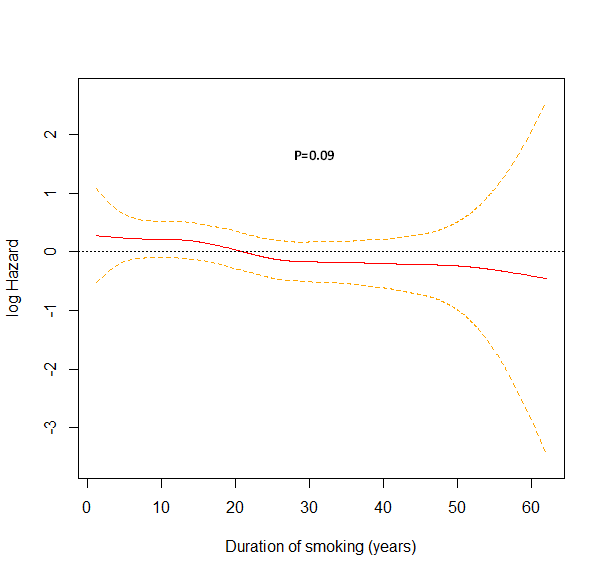 Figure S1. Relation of duration of smoking and its dose-response patterns with risk of melanoma. The solid line represents log hazard, and the dashed line represents its 95% confidence Intervals.                                                                                                                            Figure S2Figure S2. Relation of smoking intensity and its dose-response patterns with risk of melanoma. The solid line represents log hazard, and the dashed line represents its 95% confidence Intervals. 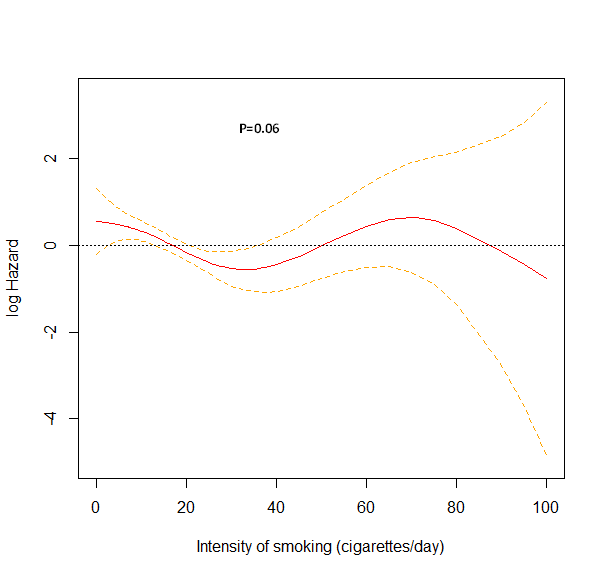                                                                                                                          Figure S3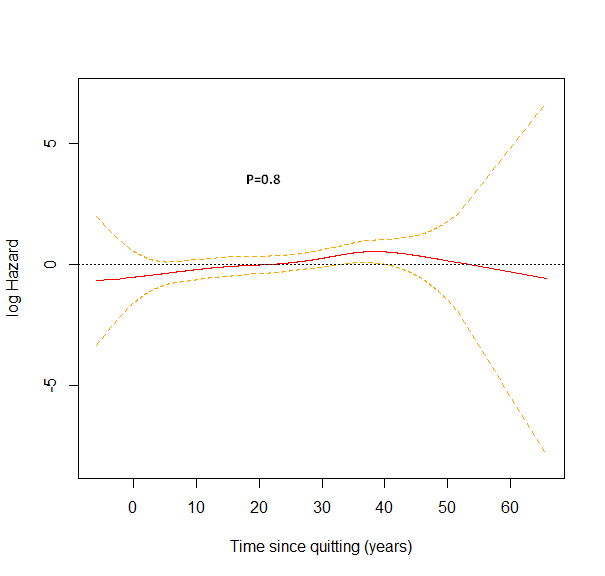 Figure S3. Relation of time since quitting smoking and its dose-response patterns with risk of melanoma. The solid line represents the log hazard, and the dashed line represents its 95% confidence Intervals. 